Confidential               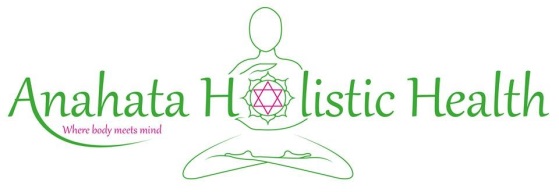 Online Consultation FormName  ___________________________________________ Date ______________Address _____________________________________            Tel.______________ Email _______________________________________Medical HistoryContraindications ____  DVT	Diabetes	Pregnant	Epilepsy				    Pacemaker	Flights	Contraceptive pillMedication:Diagnosed health conditions / disease:Allergies:Skin conditions / type:Other health issues; levels of pain, anxiety, stress etc.Presenting issueTreatment requiredDeclaration.I confirm that the information provided is correct and that I accept the products provided and use them at my own risk.     Signed                                           Date: